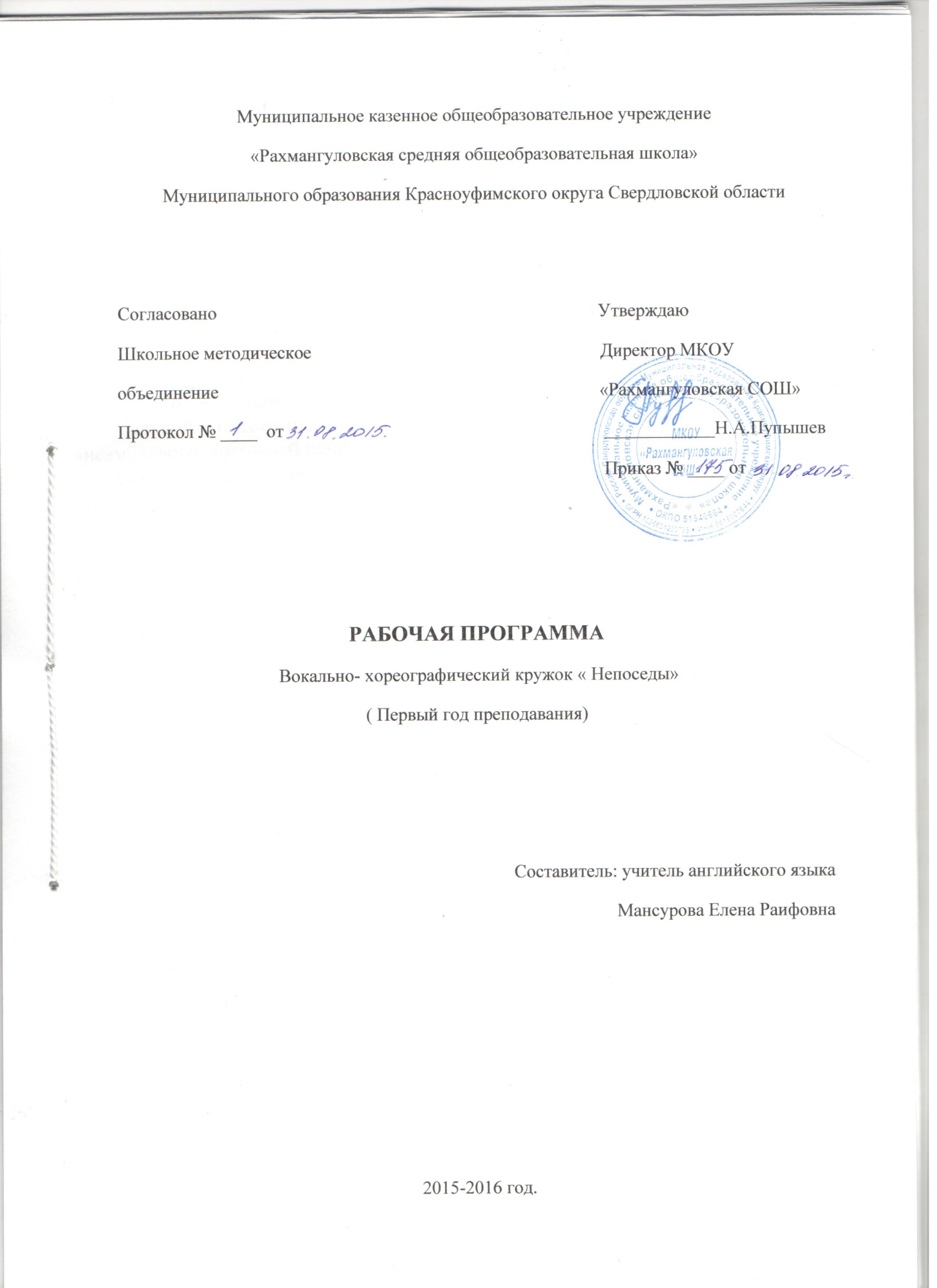 Пояснительная запискаКружок «Непоседы » по своему характеру является развивающим  и обучающим  и направлен на формирование эстетически развитой личности, на пробуждение творческой активности и художественного мышления, на выработку навыков восприятия музыки, а также на выявление способностей воспитанников к самовыражению через исполнительскую творческую деятельность.Цель программы - развитие музыкально - творческих способностей ребенка, формирование музыкальной культуры.Задачи, решаемые в процессе обучения:- В обучении: овладение языком музыкального искусства на основе музыкально — теоретических знаний и навыков; постижение сущности музыкальной интонации через различные формы вокального (сольного, ансамблевого, хорового) пения.Сформировать: умение аналитически сравнивать художественные различные интерпретации какого-либо явления окружающего мира, человека, а также способы исполнительской трактовки музыкального произведения; навыки сочинения элементарных интонаций, мелодий, воплощающих определенное образное настроение, состояние; навыки художественно осмысленного сольного, ансамблевого, хорового исполнения мелодии, слышания интонационной драматургии музыкального произведения.- В воспитании: раскрытие преобразующей силы музыки и ее влияние на нравственные и эстетические идеалы; воспитание эмоциональной культуры, способности откликаться на прекрасное, доброе, формирование жизненной позиции; воспитание уважения к творчеству других людей и собственной творческой деятельности.- В развитии:гармоничное развитие средствами музыки творческого потенциала каждого воспитанника, его  мышления, познавательной деятельности; развитие музыкальных способностей, потребности к творческому самовыражению через исполнение музыкального произведенияЗанятия проводятся 1 раз в неделю по 1 учебному часу.       Реализация задач осуществляется через различные виды вокальной деятельности:- главными из которых является сольное  и ансамблевое пение, - слушание различных интерпретаций исполнения, - пластическое интонирование, - добавление элементов импровизации, - движения под музыку, - элементы театрализации.    Программа предусматривает межпредметные связи с музыкой, культурой, литературой, сценическим искусством, ритмикой.    Программа примерно раскрывает содержание занятий, объединенных в тематические блоки, состоит из теоретической и практической частей.    Теоретическая часть включает в себя  работу с текстом, изучение нотного материала, индивидуального стиля  каждого композитора.Практическая часть рабочей программы.     Практическая часть обучает практическим приемам вокального исполнения песен и музыкальных произведений.      Музыкальную основу программы составляют произведения для детей  и песни современных композиторов и исполнителей, разнообразные детские песни, значительно обновленный репертуар композиторов- песенников. Песенный материал играет самоценную смысловую роль в освоении содержания программы.     Отбор произведений осуществляется с учетом доступности, необходимости, художественной выразительности (частично репертуар зависит от дат, особых праздников и мероприятий).     Песенный репертуар подобран в соответствии с реальной возможностью его освоения в рамках кружковой деятельности. Имеет место варьирование.Основными формами работы на занятии являются: распевание,  пение по слуху, работа над вокальным номером. Домашнее задание, как таковое, обучающимся не дается.    Занятия проводятся в групповой и индивидуальной форме.    Занятия строятся на основе упражнений на дыхание, дикцию, артикуляцию, звукообразование, чистоту интонирования.    Занятие предполагают подачу материала от простого к сложному и учитывают проведение и подготовку вокальных номеров к праздникам и концертам.Формы подведения итогов:Отчетный концерт перед родителями в конце учебного года;Участие детей в сельских, районных  мероприятиях, концертной деятельности.Содержание программыФормы и методы практической педагогической деятельности при обучении в вокальном кружке могут быть различными.Основные задачи в формировании вокально-хоровых навыков: Работа над певческой установкой и дыханием. Посадка певца, положение корпуса, головы. Навыки пения сидя и стоя. Дыхание перед началом пения. Одновременный вдох и начало пения. Различный характер дыхания перед началом пения в зависимости от характера исполняемого произведения: медленное, быстрое. Смена дыхания в процессе пения; различные его приемы (короткое и активное в быстрых произведениях, более спокойное, но также активное в медленных). Цезуры, знакомство с навыками «цепного» дыхания (пение выдержанного звука в конце произведения; исполнение продолжительных музыкальных фраз на «цепном дыхании). Музыкальный звук.Высота звука. Работа над звуковедением и чистотой интонирования. Естественный, свободный звук без крика и напряжения (форсировки). Преимущественно мягкая атака звука. Округление гласных, способы их формирования в различных регистрах (головное звучание). Пение нонлегато и легато. Добиваться ровного звучания во всем диапазоне детского голоса, умения использовать головной и грудной регистры.Работа над дикцией и артикуляцией. Развивать согласованность артикуляционных органов, которые определяют качество произнесения звуков речи, разборчивость слов или дикции (умение открывать рот, правильное положение губ, освобождение от зажатости и напряжения нижней челюсти, свободное положение языка во рту). Особенности произношения при пении: напевность гласных, умение их округлять, стремление к чистоте звучания неударных гласных. Быстрое и четкое выговаривание согласных. Формирование чувства ансамбля. Выработка активного унисона (чистое и выразительное интонирование диатонических ступеней лада), ритмической устойчивости в умеренных темпах при  соотношении простейших длительностей (четверть, восьмая, половинная). Постепенное расширение задач: интонирование произведений в различных видах мажора и минора, ритмическая устойчивость в более быстрых и медленных темпах с более сложным ритмическим рисунком (шестнадцатые, пунктирный ритм). Устойчивое интонирование одноголосого пения при сложном аккомпанементе. Навыки пения двухголосия с аккомпанементом. Пение несложных двухголсных песен без сопровождения.Формирование сценической культуры.Работа с фонограммой.  Обучение ребенка пользованию фонограммой осуществляется сначала с помощью аккомпанирующего инструмента  в классе, в соответствующем темпе. Пение под фонограмму – заключительный этап сложной и многогранной предварительной работы. Задача педагога – подбирать репертуар для детей в согласно их певческим и возрастным возможностям. Также необходимо учить детей пользоваться звукоусилительной аппаратурой, правильно вести себя на сцене. С помощью пантомимических упражнений развиваются артистические способности детей, в процессе занятий по вокалу вводится комплекс движений по ритмике. Таким образом, развитие вокально-хоровых навыков сочетает вокально-техническую деятельность с работой по музыкальной выразительности и созданию сценического образа.Учебно-тематический план вокального кружка 2 классКалендарно-тематическое планирование вокального кружка 2 классСписок литературы1. Андреева Л.В., Бондарь М.Д., Локтев В.К. Искусство хорового пения – М, 2003. – 249 с.2. Багадуров В. Вокальное воспитание детей. - М.: Музыка, 2002. – 357 с.3. Бигдаш И. Г. Повышение эффективности учебно-воспитательной деятельности учреждений дополнительного образования детей // Бюллетень. – 2006. - № 4. – с. 5-6.3. Голубев П.В. Советы молодым педагогам-вокалистам. - М.: Государственное музыкальное издательство, 1963.4. Емельянов Е.В.  Развитие голоса. Координация и тренинг, 5- изд., стер. – СПб.: Издательство «Лань»;  Издательство «Планета музыки», 2007.5. Андрианова  Н.З. Особенности методики преподавания эстрадного пения. Научно-методическая разработка. – М.: 1999.6. Гонтаренко Н.Б. Сольное пение: секреты вокального мастерства /Н.Б.Гонтаренко. – Изд. 2-е – Ростов н/Д: Феникс, 2007.7.  Емельянов Е.В.  Развитие голоса. Координация и тренинг, 5- изд., стер. –  СПб.: Издательство «Лань»; Издательство «Планета музыки», 2007.8. Исаева И.О. Эстрадное пение. Экспресс-курс развития вокальных способностей /И.О. Исаева – М.: АСТ; Астрель, 2007. 9. Риггз С.  Пойте как звезды. / Сост и ред. Дж. Д.Карателло . – СПб.: Питер ,    2007.Список учащихся вокально-хореографического кружка « Непоседы».№Наименование разделов и темКол-во часовПрограммное содержаниеУниверсальные умения и действия (УУД)1-5Певческая установка. Певческое дыхание.5чПевческое дыхание. Смена дыхания в процессе пения, различные приёмы дыхания (короткое и активное в быстрых произведениях, более спокойное но так же активное в медленных). Цезуры, знакомство с навыками «цепного» дыхания (пение выдержанного звука в конце произведения; исполнение продолжительных музыкальных фраз на «цепном» дыхании).Р. Планирования своих действий в соответствии с поставленной цельюП. Определять характер, настроение, жанровую основу песен-попевок.К. Откликаться на характер музыки пластикой рук, ритмическими хлопками.6-12Музыкальный звук. Высота звука. Работа над звуковедением и чистотой интонирования.7 чРабота над звуковедением и чистотой интонирования. Пение нон легато и легато. Работа над ровным звучанием во всём диапазоне детского голоса, умением использовать головной и грудной регистры.Р. Приобретать (моделировать) опыт- выразительно исполнять песню и составлять исполнительский план вокального сочинения исходя из сюжетной линии стихотворного текста, находить нужный характер звучания, импровизировать "музыкальные разговоры" различного характера.П. Принимать участие в элементарной импровизации и исполнительской деятельности, выражать собственные мысли, настроения и чувства с помощью музыкальной речи в пении, движении. К. Исполнять, инсценировать песни.13-19Работа над дикцией и артикуляцией7чРабота над дикцией и артикуляцией. Работа над особенностями произношения при пении (напевность гласных, умение их округлять, стремление к чистоте звучания неударных гласных) быстрое и чёткое выговаривание согласныхР.Самостоятельной оценки правильности выполненных действия, внесения коррективП. Создавать собственные интерпретации, исполнять знакомые песни.К. Эмоционально откликнуться на музыкальное произведение, выразить свое впечатление, выслушать мнение партнёра.20-26Формирование чувства ансамбля.7чФормирование чувства ансамбля. Выработка ритмической устойчивости в умеренных темпах при соотношении простейших длительностей (четверть, восьмая, половинная). Постепенное расширение задач: интонирование произведений в различных видах мажора и минора, ритмическая устойчивость в более быстрых и медленных темпах с более сложным ритмическим рисунком (шестнадцатые, пунктирный ритм). Навыки пения двухголосия с аккомпанементом. Пение несложных двухголосных песен без сопровождения.Р.Планирования своих действий в соответствии с поставленной цельюП. Участвовать в коллективной творческой деятельности при воплощении различных музыкальных образовК. Оценивать собственную музыкально -творческую деятельность.27-35Формирование сценической культуры. Работа с фонограммой.9 чФормирование сценической культуры. Работа с фонограммой. Пение под фонограмму. Развитие артистических способностей детей, их умения согласовывать пение с ритмическими движениями. Работа над выразительным исполнением песни и созданием сценического образа.Р. Приобретать (моделировать) опыт- выразительно исполнять песню и составлять исполнительский план вокального сочинения исходя из сюжетной линии стихотворного текста, находить нужный характер звучания, импровизировать "музыкальные разговоры" различного характера.П. Участвовать в коллективной творческой деятельности при воплощении различных музыкальных образовКонцертная деятельностьКонцертная деятельностьФормирование культуры исполнительской деятельности учащихся.Сценическое движение.Уверенное исполнение песни с помощью сценического движения.Подбор движений к разучиваемому  произведению. Нахождение образа.Репетиционная работа.Подготовка концертных номеров.Концертные выступления.Творчество и импровизация.Формирование культуры исполнительской деятельности учащихся.Сценическое движение.Уверенное исполнение песни с помощью сценического движения.Подбор движений к разучиваемому  произведению. Нахождение образа.Репетиционная работа.Подготовка концертных номеров.Концертные выступления.Творчество и импровизация.№ урокаДата планДата фактТема занятияСодержание занятияПримечание1-5Певческая установка. Певческое дыхание.Певческое дыхание. Смена дыхания в процессе пения, различные приёмы дыхания (короткое и активное в быстрых произведениях, более спокойное но так же активное в медленных). Цезуры, знакомство с навыками «цепного» дыхания (пение выдержанного звука в конце произведения; исполнение продолжительных музыкальных фраз на «цепном» дыхании).6-12Музыкальный звук. Высота звука. Работа над звуковедением и чистотой интонирования.Работа над звуковедением и чистотой интонирования. Пение нон легато и легато. Работа над ровным звучанием во всём диапазоне детского голоса, умением использовать головной и грудной регистры.13-19Работа над дикцией и артикуляциейРабота над дикцией и артикуляцией. Работа над особенностями произношения при пении (напевность гласных, умение их округлять, стремление к чистоте звучания неударных гласных) быстрое и чёткое выговаривание согласных20-26Формирование чувства ансамбля.Формирование чувства ансамбля. Выработка ритмической устойчивости в умеренных темпах при соотношении простейших длительностей (четверть, восьмая, половинная). Постепенное расширение задач: интонирование произведений в различных видах мажора и минора, ритмическая устойчивость в более быстрых и медленных темпах с более сложным ритмическим рисунком (шестнадцатые, пунктирный ритм). Навыки пения двухголосия с аккомпанементом. Пение несложных двухголосных песен без сопровождения.27-35Формирование сценической культуры. Работа с фонограммой.Формирование сценической культуры. Работа с фонограммой. Пение под фонограмму. Развитие артистических способностей детей, их умения согласовывать пение с ритмическими движениями. Работа над выразительным исполнением песни и созданием сценического образа.Итого35 часовФамилия, имя участникаДата рожденияКлассАлиулин Эльмир11.12.092клАфризонова Арина22.01.082клБерсенев Евгений17.06.072клВерлан Диана05.01.082клИсламов Денис24.12.062клКаюмова Азалия04.02.082клНекрасов Даниил08.08.072клНурмухаметова Ильзида05.06.072клПолонский Аркадий19.12.072клТопоркова Мария29.12.072клХусаинов Ильдар28.12.072клАдыева Рината12.02.063кл